HOPE HIGH SCHOOL              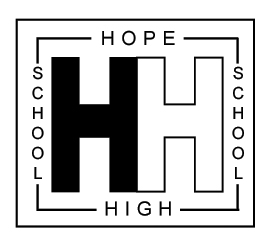 Governor InterestsNameCategory of GovernorTerm of OfficeTerm of OfficeAppointed by CommitteesVoting RightsPosition of ResponsibilityRelevant Business InterestOther Educational Establishments GovernedRelationships between Governors & staff membersNameCategory of GovernorToFromAppointed by CommitteesVoting RightsPosition of ResponsibilityRelevant Business InterestOther Educational Establishments GovernedRelationships between Governors & staff membersAnn ClarkCo-opted14/09/201705/03/2021Appointed by Governing boardSICFull governorsHT AppraisalYESChair of Full governing body meetingLeadership and ManagementCP/ Safeguarding/ SCR/Prevent/ Staffing, budgetNoneAcorns PruNoneRichard FarbonLA28/04/202027/04/2024Nominated by LA and appointed by governing board SICFull governorsPay committeeYESVice Chair of GovernorsLeadership and ManagementSchool Council, behaviour and welfareCurriculum, British values, Citizenship, careers, Humanities (geog, history, RE)NoneNoneNoneHelen DunbavinHeadteacher04/07/202003/07/2024Ex-officio by virtue of office as headteacherSICFull governorsYESHeadteacherLSSHTALancashire SEMH federationWest Lancashire HeadsHeskin Pembertons Primary schoolNoneMike ForshawAssociate Governor15/05/1915/15/23Appointed by Governing boardFull governorsNONoneNoneNoneNoneMichael William  HodgsonCo-opted01/06/201331/05/2021Appointed by Governing boardFull governorsHealth and SafetyHT AppraisalYESLASGBHealth and Safety, Transport, WebsiteNoneElm Tree community Primary schoolNoneLucy Maria O’KaneStaff18/12/201917/12/2023Elected by school Full governors YESBehaviour and WelfareCurriculum, Reading, SENCO, InterventionsNoneNoneNoneAlan BrindleCo-opted23/11/201722/11/2021Appointed by Governing boardFull governorsSDP/SEFHT AppraisalYESNQT, Curriculum - Maths, PE, forest schools, DTNoneHeskin Pembertons Primary SchoolNoneChristine WatkinsonCo-opted22/11/201922/11/2023Appointed by Governing boardFull governors SDP/SEFYESLink governor, SEND, CLA, PPG, year 7 catch up, ThriveLA EPNoneNoneShelagh Riley Co-opted21/3/201921/3/2023Appointed by Governing boardSICSDP/SEFFull governorsPay committeeYESEnglish, Reading, wellbeingNoneAcornsNoneJanet AndersonParent Governor 12/12/201911/12/2023Parent ballotFull governorsResources YESHealth and SafetyFinance, Website, Alternative provisionNoneNoneNone Andy ArgileCo-opted22/10/202021/10/2024Appointed by Governing BoardFull governorsResourcesHealth and Safety  YESSFVSHealth and SafetyFinanceNoneNoneNoneAdam AntoniouCo-opted4/7/194/7/23Stepped down2/12/2020Appointed by Governing boardFull governorsPay committeeYESNANoneElm Tree community Primary schoolNone